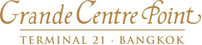 HOTEL RESERVATION FORMSEAPLM on 1-4 May 2018Please complete the form and send to sunisa.t@gcphotels.com or prapaporn.p@gcphotels.com  cc: to rsvn_terminal21@gcphotels.com PLEASE RETURN before Monday 14 January 2019Booking Guaranteed Grande Centre Point Hotel Terminal 212 Soi Sukhumvit 19 (Wattana), Sukhumvit Rd., Klongtoey Nua, Wattana, Bangkok 10110 Thailand Fax: +66 2 056-9062www.grandecentrepointterminal21.comGrande Centre Point Hotel Terminal 212 Soi Sukhumvit 19 (Wattana), Sukhumvit Rd., Klongtoey Nua, Wattana, Bangkok 10110 Thailand Fax: +66 2 056-9062www.grandecentrepointterminal21.comReservation ContactReservation ContactReservation ContactThe METAH AssociationThe METAH AssociationGrande Centre Point Hotel Terminal 212 Soi Sukhumvit 19 (Wattana), Sukhumvit Rd., Klongtoey Nua, Wattana, Bangkok 10110 Thailand Fax: +66 2 056-9062www.grandecentrepointterminal21.comGrande Centre Point Hotel Terminal 212 Soi Sukhumvit 19 (Wattana), Sukhumvit Rd., Klongtoey Nua, Wattana, Bangkok 10110 Thailand Fax: +66 2 056-9062www.grandecentrepointterminal21.comThis Form Goes To:Ms. Sunisa TanghomTel: +66 2 056-9000 Ext 4420                  Ms. Prapaporn PanthongTel: +66 2 056 -9000 Ext 4485                 E-mail: sunisa.t@gcphotels.comPrapaporn.p@gcphotels.com rsvn_terminal21@gcphotels.comThis Form Goes To:Ms. Sunisa TanghomTel: +66 2 056-9000 Ext 4420                  Ms. Prapaporn PanthongTel: +66 2 056 -9000 Ext 4485                 E-mail: sunisa.t@gcphotels.comPrapaporn.p@gcphotels.com rsvn_terminal21@gcphotels.comThis Form Goes To:Ms. Sunisa TanghomTel: +66 2 056-9000 Ext 4420                  Ms. Prapaporn PanthongTel: +66 2 056 -9000 Ext 4485                 E-mail: sunisa.t@gcphotels.comPrapaporn.p@gcphotels.com rsvn_terminal21@gcphotels.comInternational Conference on Optimization and Learning OLA'2019International Conference on Optimization and Learning OLA'2019Reservation Details Reservation Details Reservation Details Reservation Details Reservation Details Reservation Details Reservation Details □Mr. □Ms. □Mrs.First NameLast NameLast NameCompany Address Zip Code CountryMobile PhoneE-mailArrival Date                    Time                      Time                      Time  Flight No.Flight No.Departure Date                    Time                      Time                      Time  Flight No.Flight No.Accommodation Rate□ Deluxe Premium (40 sqm) with breakfast for 1 person : THB 4,100.- net/ room/ night  □ Deluxe Premium (40 sqm) with breakfast for 2 persons : THB 4,500.- net/ room/ night □King Bed □ Twin Beds (2 single beds) □ Double Beds (King Size bed 2 persons)   Share with □Mr. □Ms. □Mrs. __________________________________________Check-in time is 14.00 hrs. & Check-out time is 12.00 hrs. (noon)□ Request Early check-in after 7.00 hrs with 50% charge of room rate.□ Request Early check-in before 7.00 hrs with 1 night charge of room rate.□ Request Late check-out after 12.00 hrs with 50% charge of room rate.□ Request Late check-out before 18.00 hrs with 1 night charge of room rate.Remark: Hotel accommodation has non-smoking room only. Rate is inclusive 10% service charge and government tax.□ Deluxe Premium (40 sqm) with breakfast for 1 person : THB 4,100.- net/ room/ night  □ Deluxe Premium (40 sqm) with breakfast for 2 persons : THB 4,500.- net/ room/ night □King Bed □ Twin Beds (2 single beds) □ Double Beds (King Size bed 2 persons)   Share with □Mr. □Ms. □Mrs. __________________________________________Check-in time is 14.00 hrs. & Check-out time is 12.00 hrs. (noon)□ Request Early check-in after 7.00 hrs with 50% charge of room rate.□ Request Early check-in before 7.00 hrs with 1 night charge of room rate.□ Request Late check-out after 12.00 hrs with 50% charge of room rate.□ Request Late check-out before 18.00 hrs with 1 night charge of room rate.Remark: Hotel accommodation has non-smoking room only. Rate is inclusive 10% service charge and government tax.□ Deluxe Premium (40 sqm) with breakfast for 1 person : THB 4,100.- net/ room/ night  □ Deluxe Premium (40 sqm) with breakfast for 2 persons : THB 4,500.- net/ room/ night □King Bed □ Twin Beds (2 single beds) □ Double Beds (King Size bed 2 persons)   Share with □Mr. □Ms. □Mrs. __________________________________________Check-in time is 14.00 hrs. & Check-out time is 12.00 hrs. (noon)□ Request Early check-in after 7.00 hrs with 50% charge of room rate.□ Request Early check-in before 7.00 hrs with 1 night charge of room rate.□ Request Late check-out after 12.00 hrs with 50% charge of room rate.□ Request Late check-out before 18.00 hrs with 1 night charge of room rate.Remark: Hotel accommodation has non-smoking room only. Rate is inclusive 10% service charge and government tax.□ Deluxe Premium (40 sqm) with breakfast for 1 person : THB 4,100.- net/ room/ night  □ Deluxe Premium (40 sqm) with breakfast for 2 persons : THB 4,500.- net/ room/ night □King Bed □ Twin Beds (2 single beds) □ Double Beds (King Size bed 2 persons)   Share with □Mr. □Ms. □Mrs. __________________________________________Check-in time is 14.00 hrs. & Check-out time is 12.00 hrs. (noon)□ Request Early check-in after 7.00 hrs with 50% charge of room rate.□ Request Early check-in before 7.00 hrs with 1 night charge of room rate.□ Request Late check-out after 12.00 hrs with 50% charge of room rate.□ Request Late check-out before 18.00 hrs with 1 night charge of room rate.Remark: Hotel accommodation has non-smoking room only. Rate is inclusive 10% service charge and government tax.□ Deluxe Premium (40 sqm) with breakfast for 1 person : THB 4,100.- net/ room/ night  □ Deluxe Premium (40 sqm) with breakfast for 2 persons : THB 4,500.- net/ room/ night □King Bed □ Twin Beds (2 single beds) □ Double Beds (King Size bed 2 persons)   Share with □Mr. □Ms. □Mrs. __________________________________________Check-in time is 14.00 hrs. & Check-out time is 12.00 hrs. (noon)□ Request Early check-in after 7.00 hrs with 50% charge of room rate.□ Request Early check-in before 7.00 hrs with 1 night charge of room rate.□ Request Late check-out after 12.00 hrs with 50% charge of room rate.□ Request Late check-out before 18.00 hrs with 1 night charge of room rate.Remark: Hotel accommodation has non-smoking room only. Rate is inclusive 10% service charge and government tax.□ Deluxe Premium (40 sqm) with breakfast for 1 person : THB 4,100.- net/ room/ night  □ Deluxe Premium (40 sqm) with breakfast for 2 persons : THB 4,500.- net/ room/ night □King Bed □ Twin Beds (2 single beds) □ Double Beds (King Size bed 2 persons)   Share with □Mr. □Ms. □Mrs. __________________________________________Check-in time is 14.00 hrs. & Check-out time is 12.00 hrs. (noon)□ Request Early check-in after 7.00 hrs with 50% charge of room rate.□ Request Early check-in before 7.00 hrs with 1 night charge of room rate.□ Request Late check-out after 12.00 hrs with 50% charge of room rate.□ Request Late check-out before 18.00 hrs with 1 night charge of room rate.Remark: Hotel accommodation has non-smoking room only. Rate is inclusive 10% service charge and government tax.Hotel Limousine To or From Airport □ Toyota Camry  :  THB 1,090 Net (Maximum  2 persons)   □ one way (□ Arrival / □ Departure)  □ roundtrip share with name ……….□ Mu 7          :  THB  990 Net (Maximum  3 persons)    □ one way (□ Arrival / □ Departure)  □ roundtrip □ Van           :  THB 1,490 Net (Maximum  7 persons)    □ one way (□ Arrival / □ Departure)  □ roundtripRemark:  □ Suvarnabhumi (BKK) or □ Don Mueang International Airport (DMK)□ Toyota Camry  :  THB 1,090 Net (Maximum  2 persons)   □ one way (□ Arrival / □ Departure)  □ roundtrip share with name ……….□ Mu 7          :  THB  990 Net (Maximum  3 persons)    □ one way (□ Arrival / □ Departure)  □ roundtrip □ Van           :  THB 1,490 Net (Maximum  7 persons)    □ one way (□ Arrival / □ Departure)  □ roundtripRemark:  □ Suvarnabhumi (BKK) or □ Don Mueang International Airport (DMK)□ Toyota Camry  :  THB 1,090 Net (Maximum  2 persons)   □ one way (□ Arrival / □ Departure)  □ roundtrip share with name ……….□ Mu 7          :  THB  990 Net (Maximum  3 persons)    □ one way (□ Arrival / □ Departure)  □ roundtrip □ Van           :  THB 1,490 Net (Maximum  7 persons)    □ one way (□ Arrival / □ Departure)  □ roundtripRemark:  □ Suvarnabhumi (BKK) or □ Don Mueang International Airport (DMK)□ Toyota Camry  :  THB 1,090 Net (Maximum  2 persons)   □ one way (□ Arrival / □ Departure)  □ roundtrip share with name ……….□ Mu 7          :  THB  990 Net (Maximum  3 persons)    □ one way (□ Arrival / □ Departure)  □ roundtrip □ Van           :  THB 1,490 Net (Maximum  7 persons)    □ one way (□ Arrival / □ Departure)  □ roundtripRemark:  □ Suvarnabhumi (BKK) or □ Don Mueang International Airport (DMK)□ Toyota Camry  :  THB 1,090 Net (Maximum  2 persons)   □ one way (□ Arrival / □ Departure)  □ roundtrip share with name ……….□ Mu 7          :  THB  990 Net (Maximum  3 persons)    □ one way (□ Arrival / □ Departure)  □ roundtrip □ Van           :  THB 1,490 Net (Maximum  7 persons)    □ one way (□ Arrival / □ Departure)  □ roundtripRemark:  □ Suvarnabhumi (BKK) or □ Don Mueang International Airport (DMK)□ Toyota Camry  :  THB 1,090 Net (Maximum  2 persons)   □ one way (□ Arrival / □ Departure)  □ roundtrip share with name ……….□ Mu 7          :  THB  990 Net (Maximum  3 persons)    □ one way (□ Arrival / □ Departure)  □ roundtrip □ Van           :  THB 1,490 Net (Maximum  7 persons)    □ one way (□ Arrival / □ Departure)  □ roundtripRemark:  □ Suvarnabhumi (BKK) or □ Don Mueang International Airport (DMK)Credit card detail is required for guarantee only. Full payment is required upon check-in by cash or credit card. If no show or cancellation, the hotel reserves the right to charge full amount of reservation.Credit card detail is required for guarantee only. Full payment is required upon check-in by cash or credit card. If no show or cancellation, the hotel reserves the right to charge full amount of reservation.Credit card detail is required for guarantee only. Full payment is required upon check-in by cash or credit card. If no show or cancellation, the hotel reserves the right to charge full amount of reservation.Credit card detail is required for guarantee only. Full payment is required upon check-in by cash or credit card. If no show or cancellation, the hotel reserves the right to charge full amount of reservation.Card Type □Visa □Master □Amex□Others_______Cardholder NameCard No.Expire DateYY                MM AMEX Identification Number : _________________________________________________Visa / Master 4 or 3 digit identification no. at the back of credit card: ___________________AMEX Identification Number : _________________________________________________Visa / Master 4 or 3 digit identification no. at the back of credit card: ___________________AMEX Identification Number : _________________________________________________Visa / Master 4 or 3 digit identification no. at the back of credit card: ___________________AMEX Identification Number : _________________________________________________Visa / Master 4 or 3 digit identification no. at the back of credit card: ___________________SignatureRemark:▪ In case of early departure or No Show, the Hotel will charge the Guest the entire reserved stay plus tax and service charge.Cancellation and Penalty Policy:▪ Room cancelled less than 72 hours will be subject to a penalty equal to the entire reserved stay for each room cancelled,this penalty will be charged to an individual guest’s credit card.Remark:▪ In case of early departure or No Show, the Hotel will charge the Guest the entire reserved stay plus tax and service charge.Cancellation and Penalty Policy:▪ Room cancelled less than 72 hours will be subject to a penalty equal to the entire reserved stay for each room cancelled,this penalty will be charged to an individual guest’s credit card.Remark:▪ In case of early departure or No Show, the Hotel will charge the Guest the entire reserved stay plus tax and service charge.Cancellation and Penalty Policy:▪ Room cancelled less than 72 hours will be subject to a penalty equal to the entire reserved stay for each room cancelled,this penalty will be charged to an individual guest’s credit card.Remark:▪ In case of early departure or No Show, the Hotel will charge the Guest the entire reserved stay plus tax and service charge.Cancellation and Penalty Policy:▪ Room cancelled less than 72 hours will be subject to a penalty equal to the entire reserved stay for each room cancelled,this penalty will be charged to an individual guest’s credit card.